Фотогалерея по мероприятиям по ПДД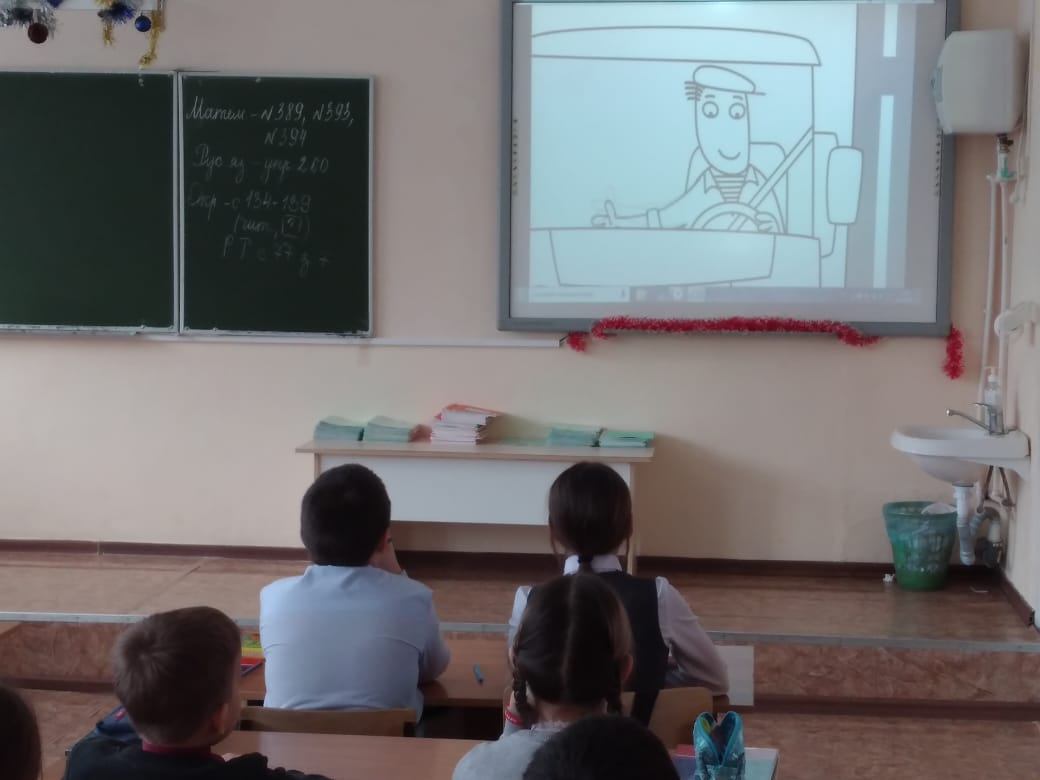 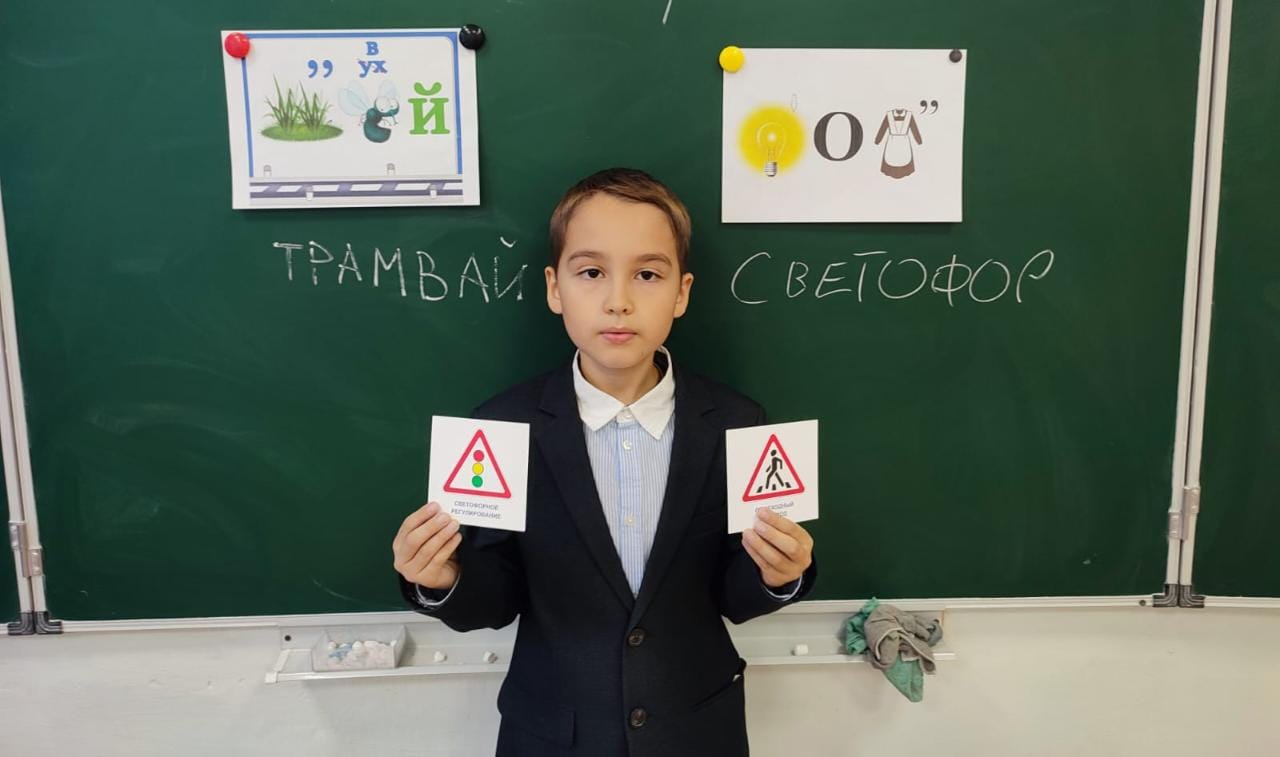 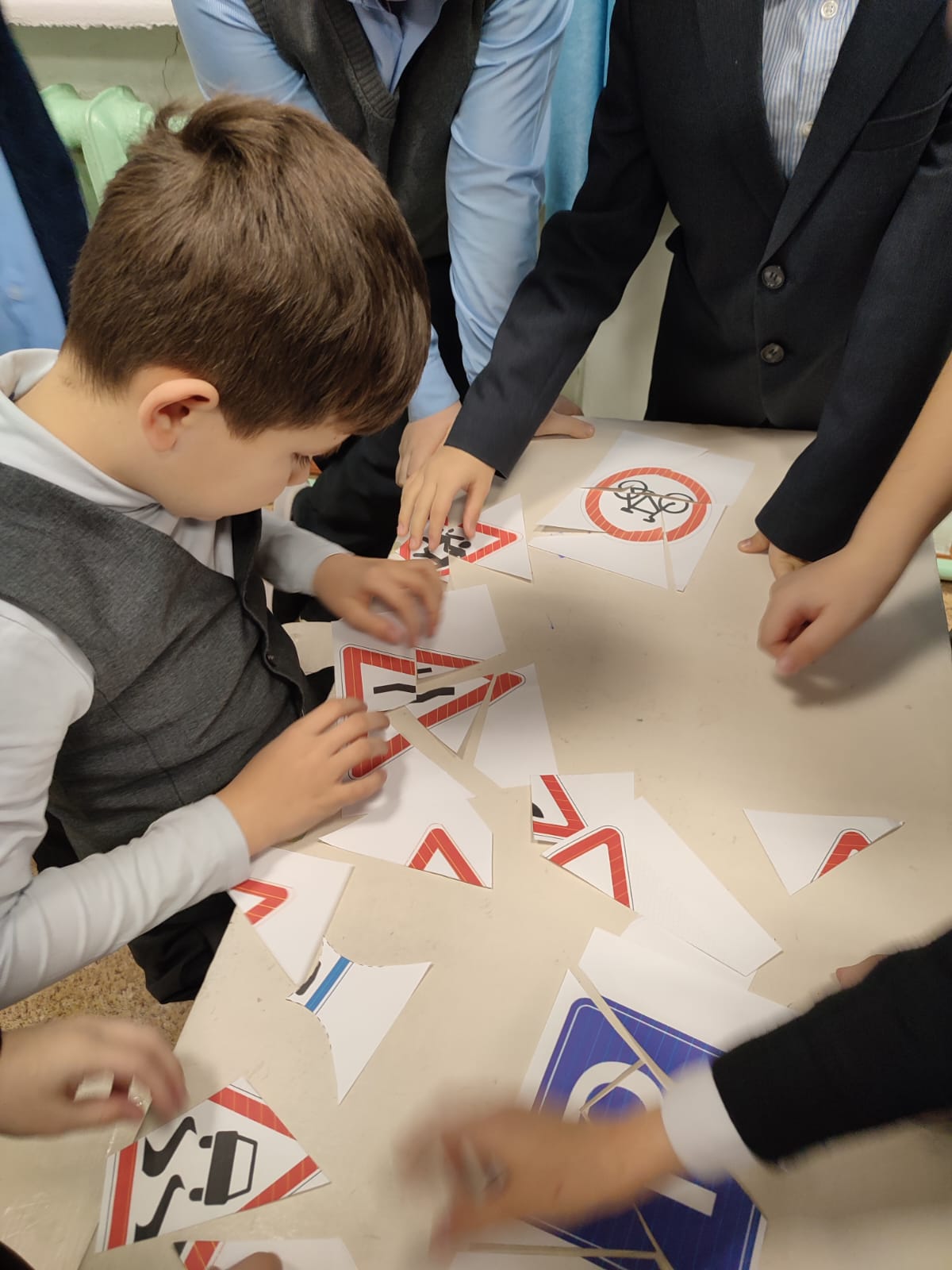 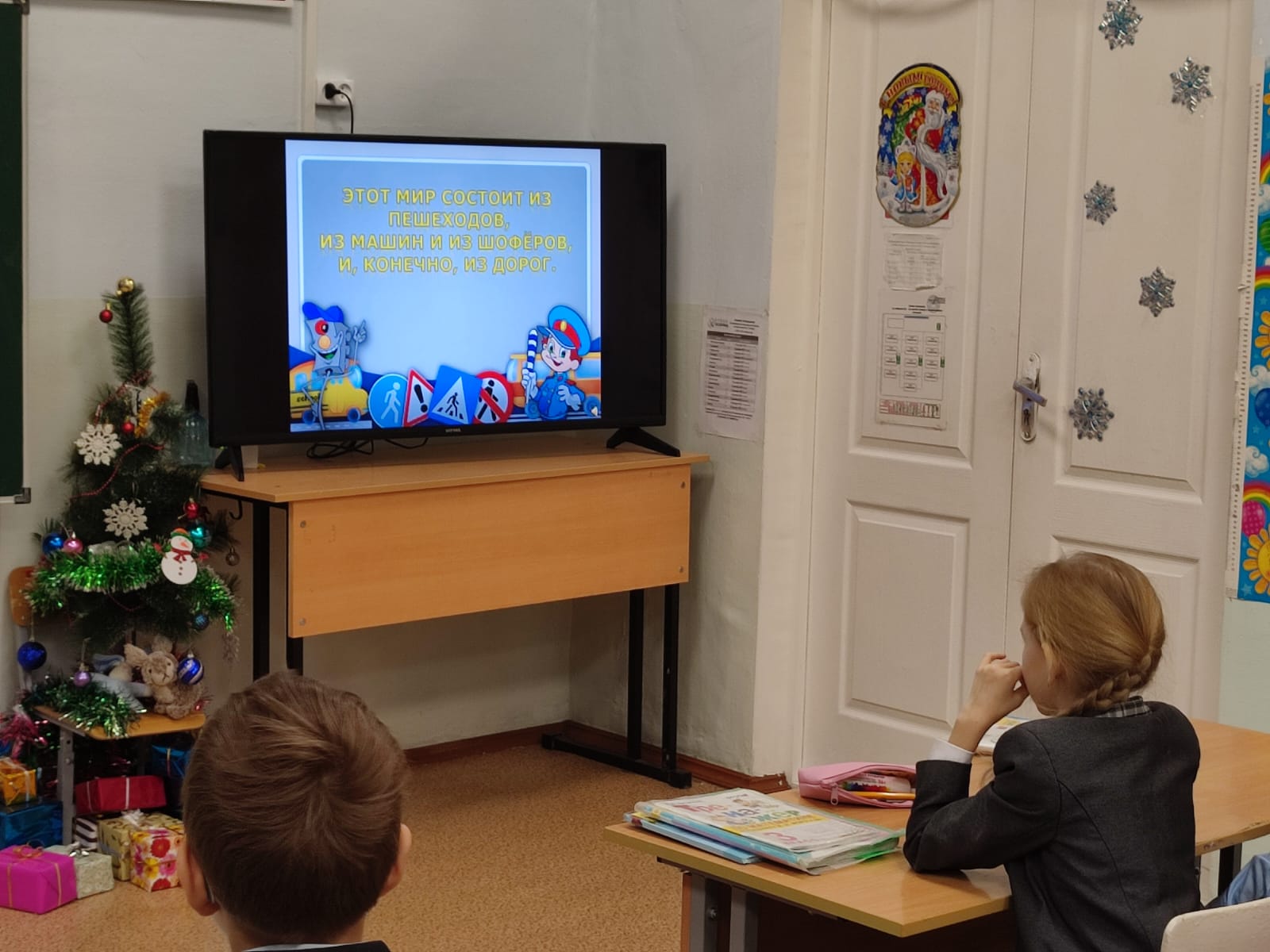 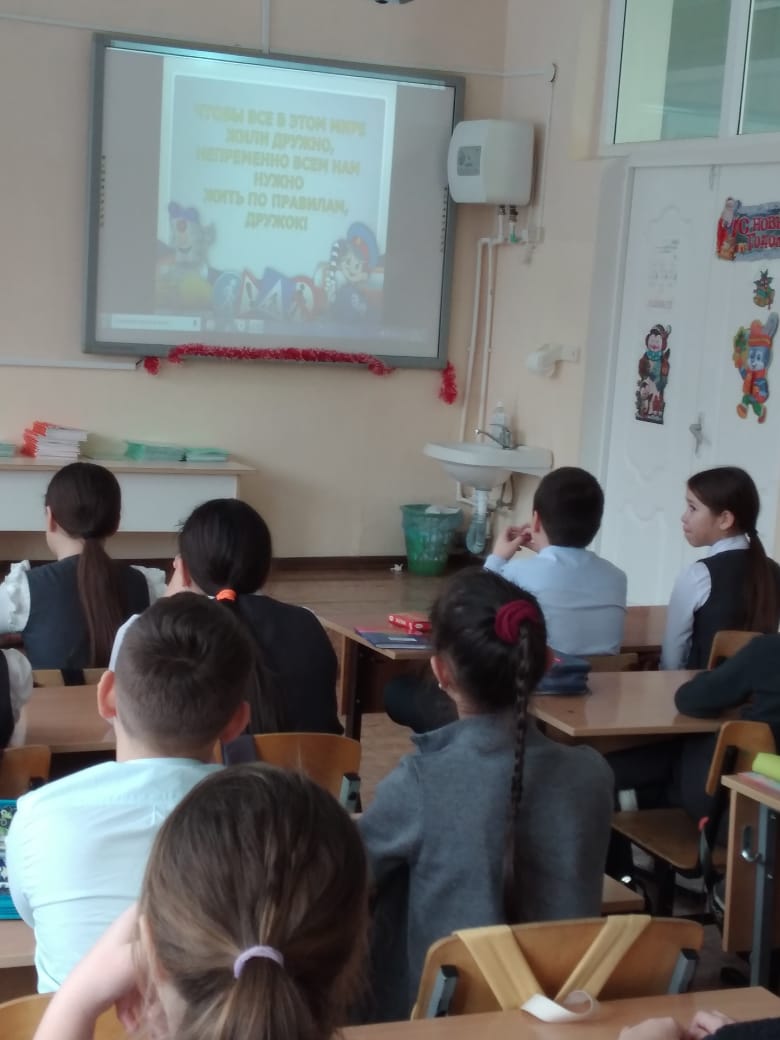 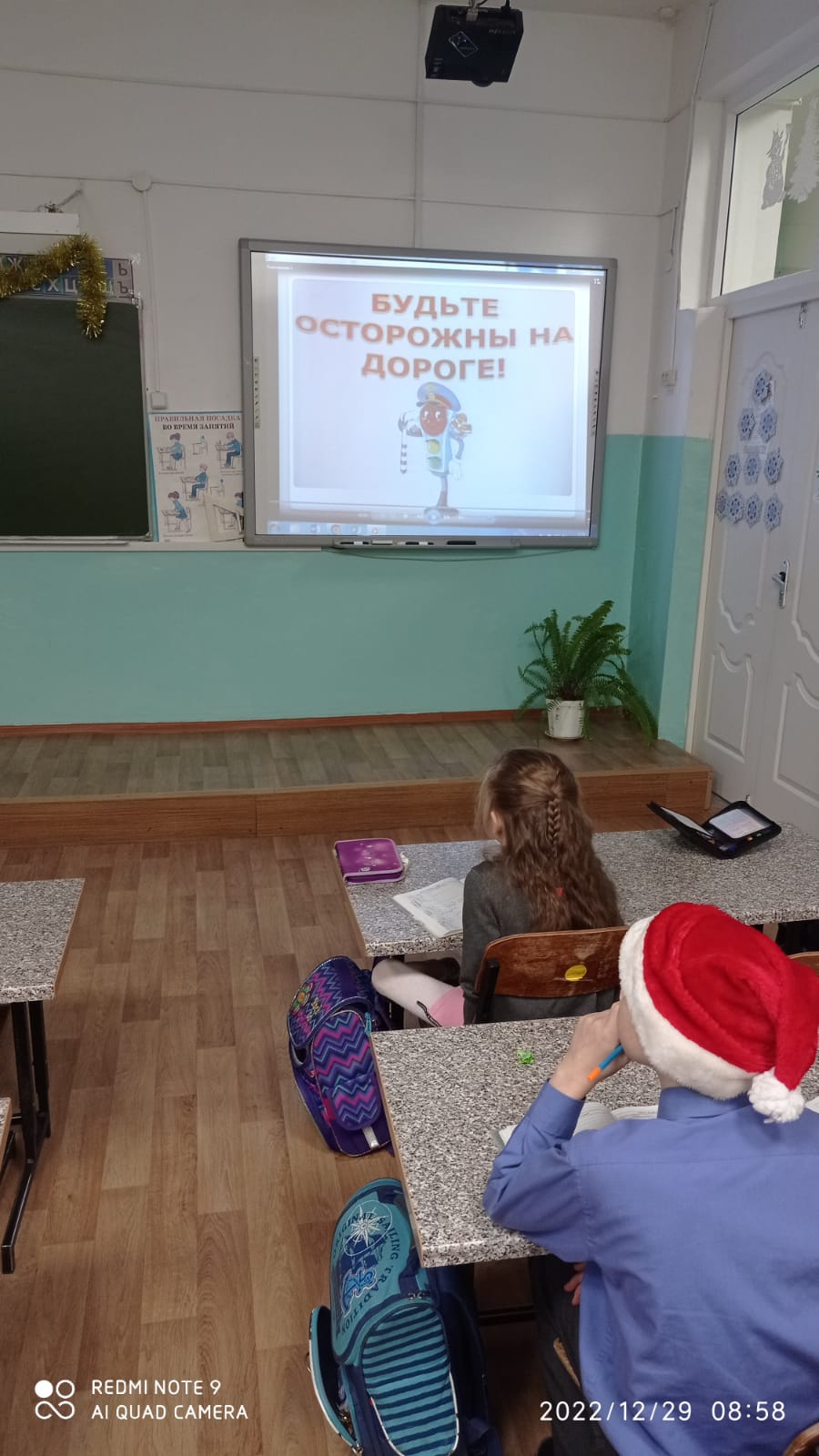 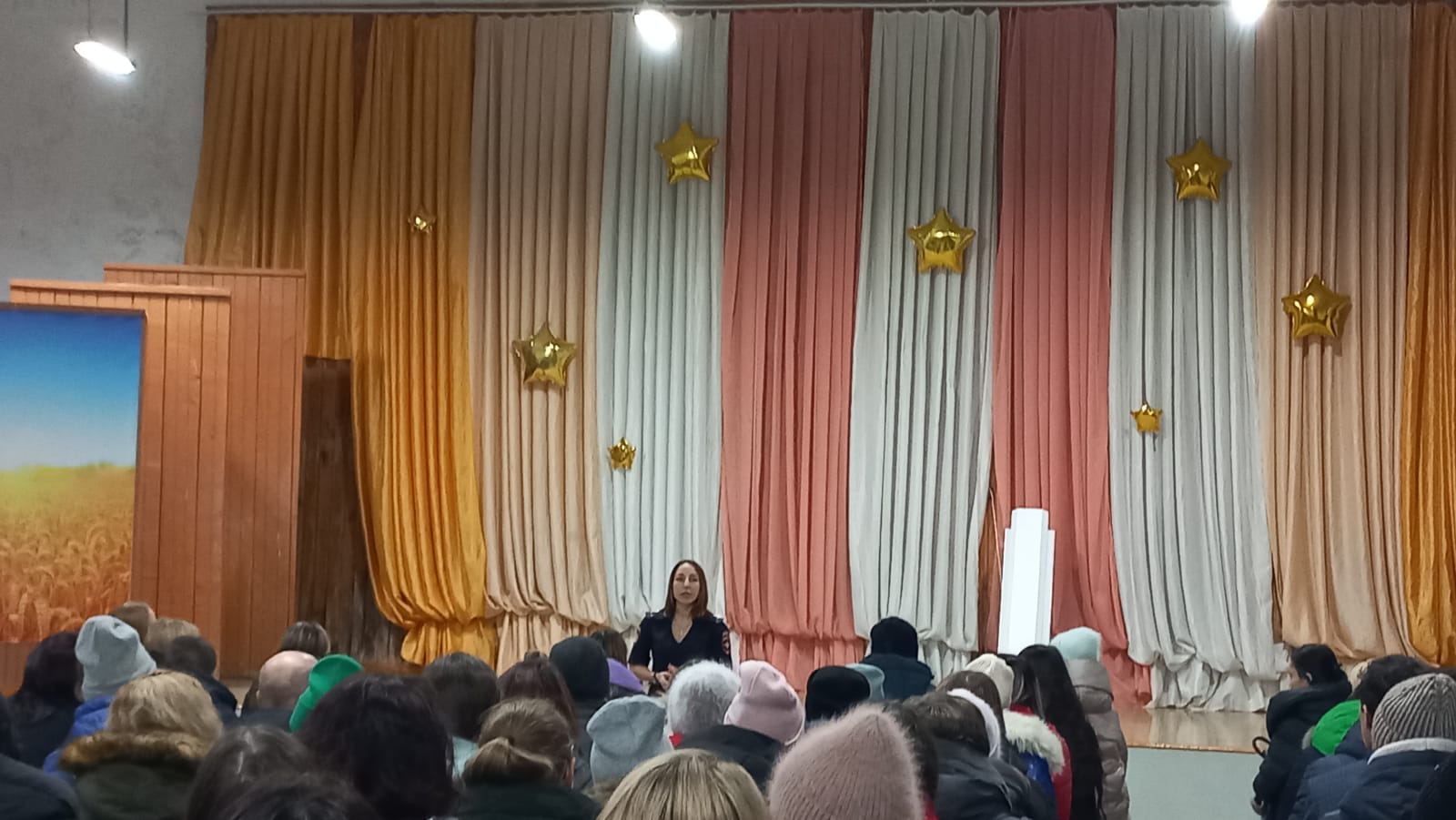 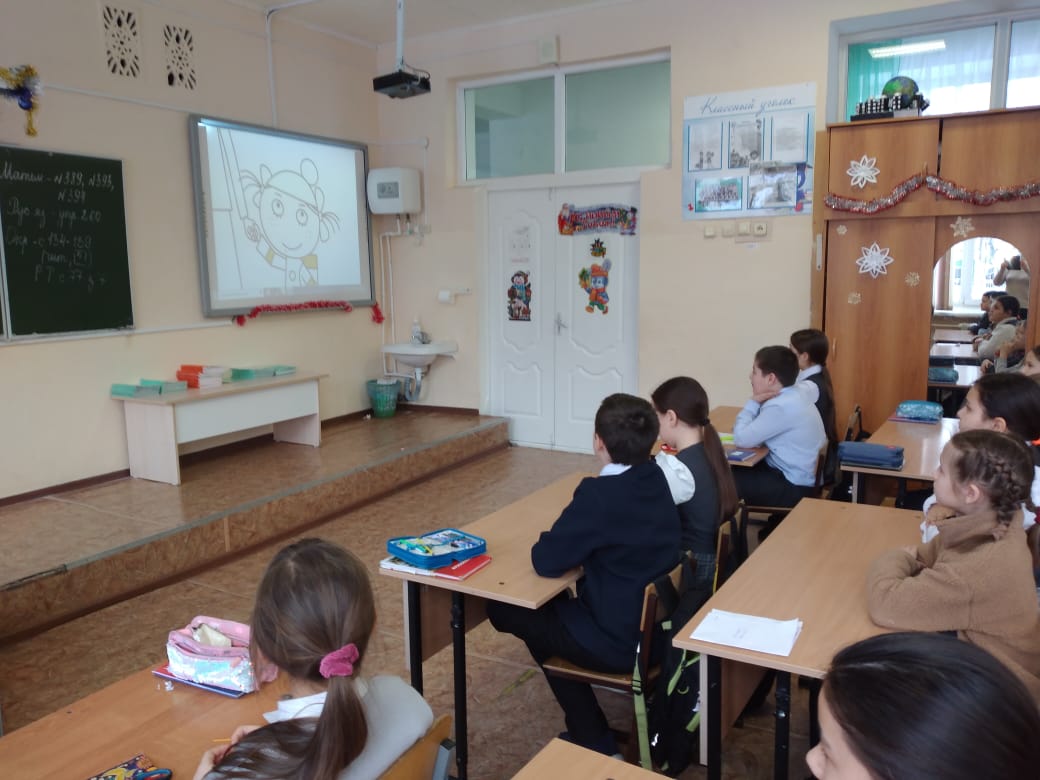 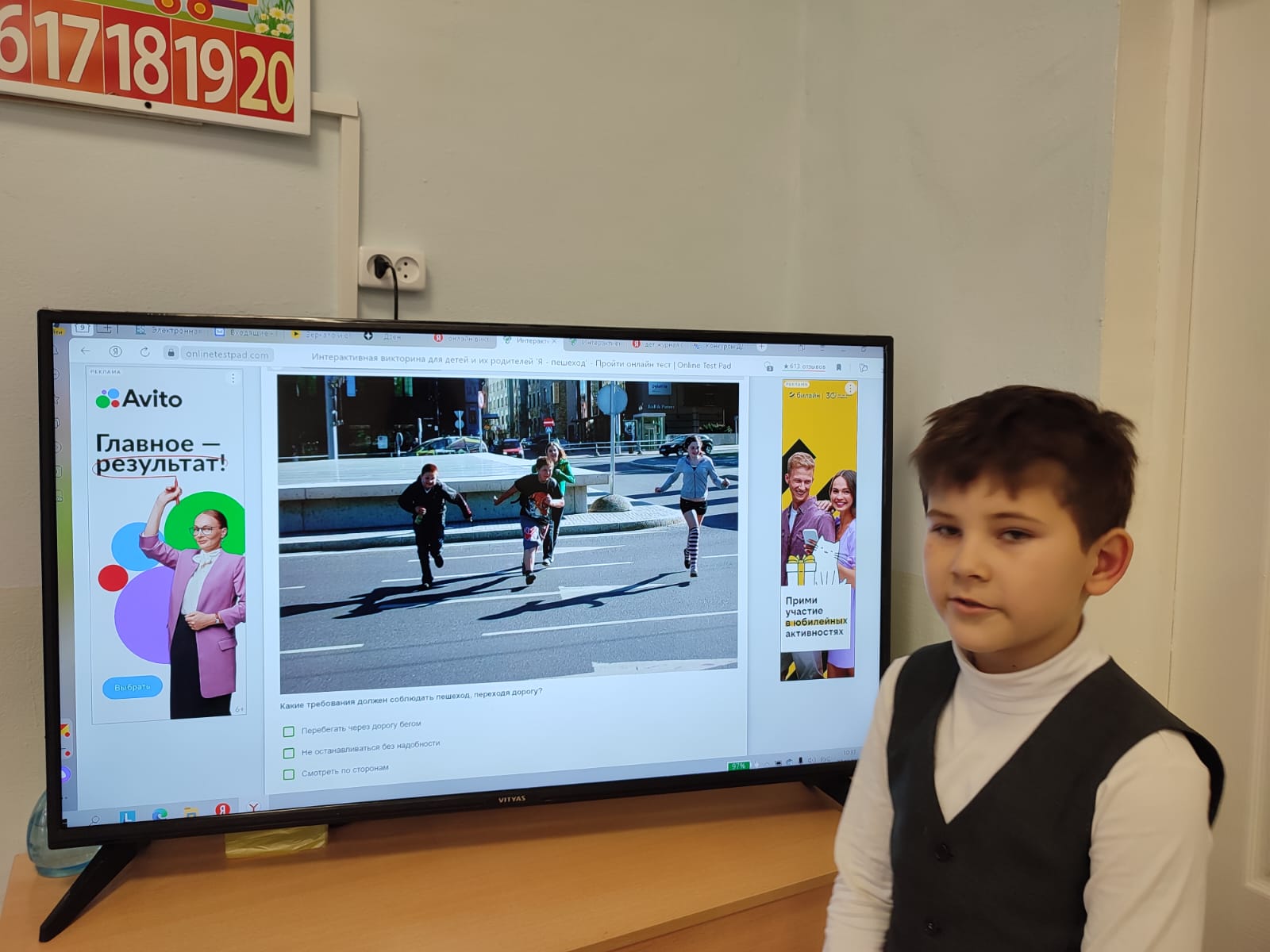 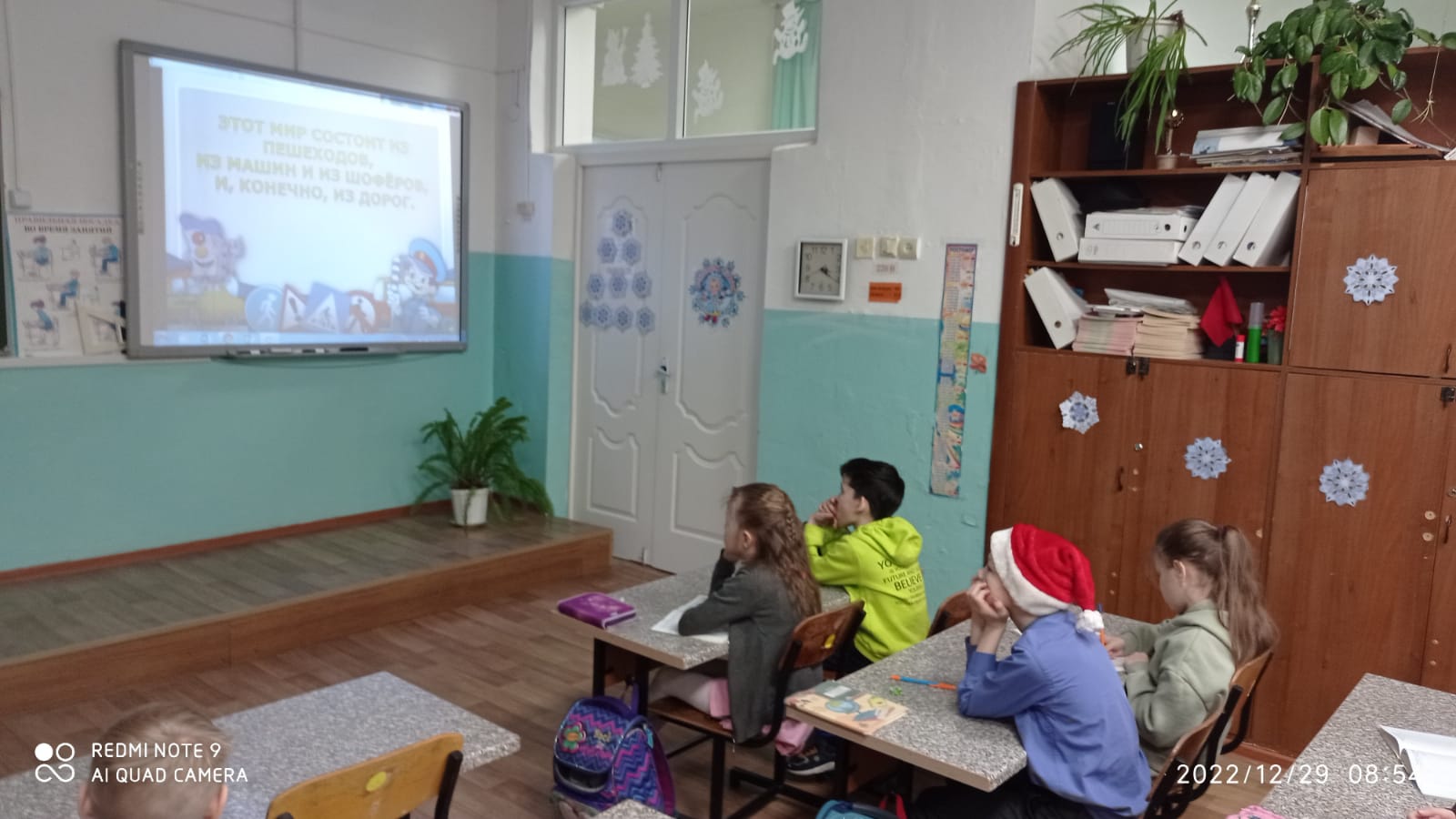 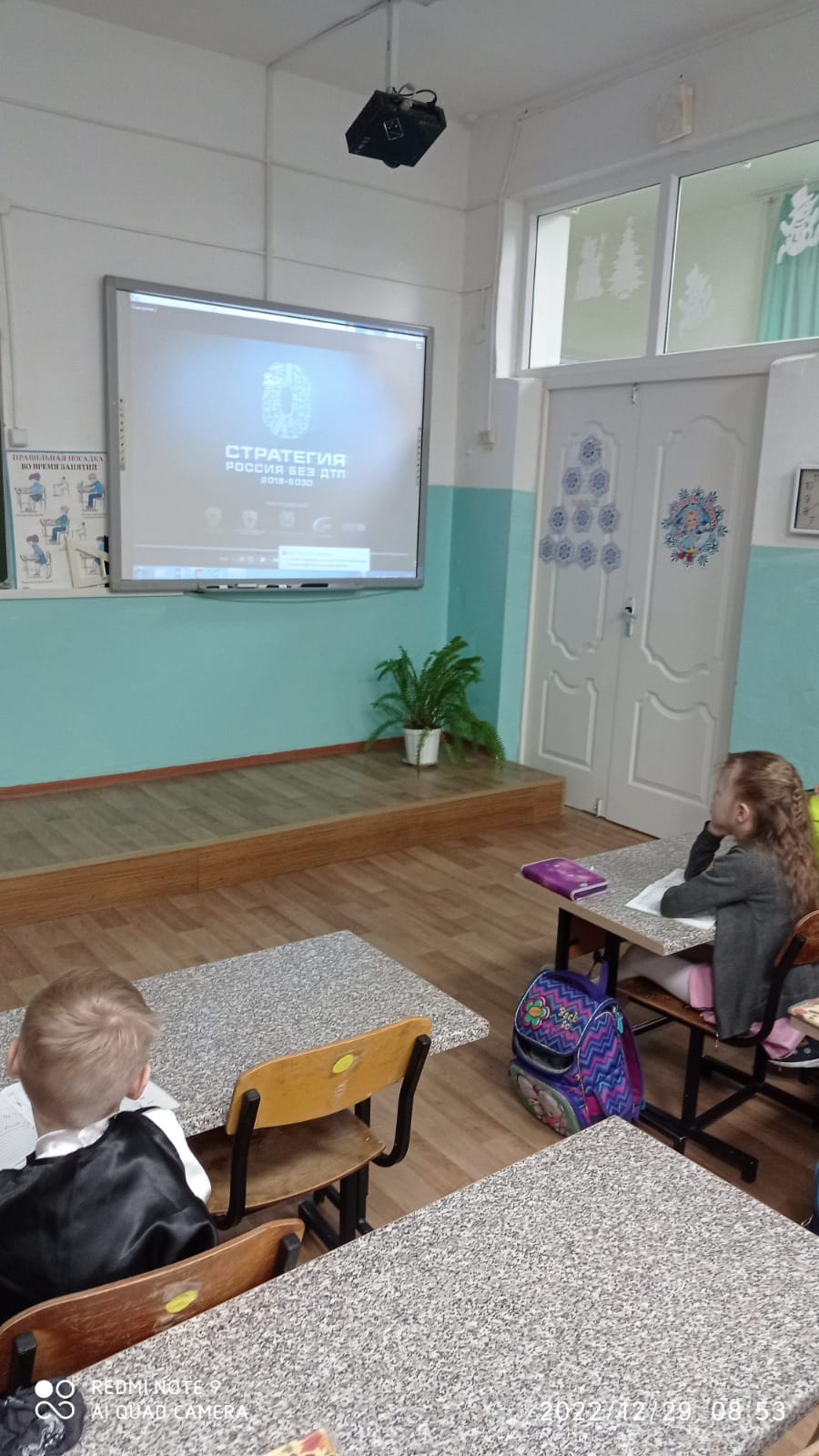 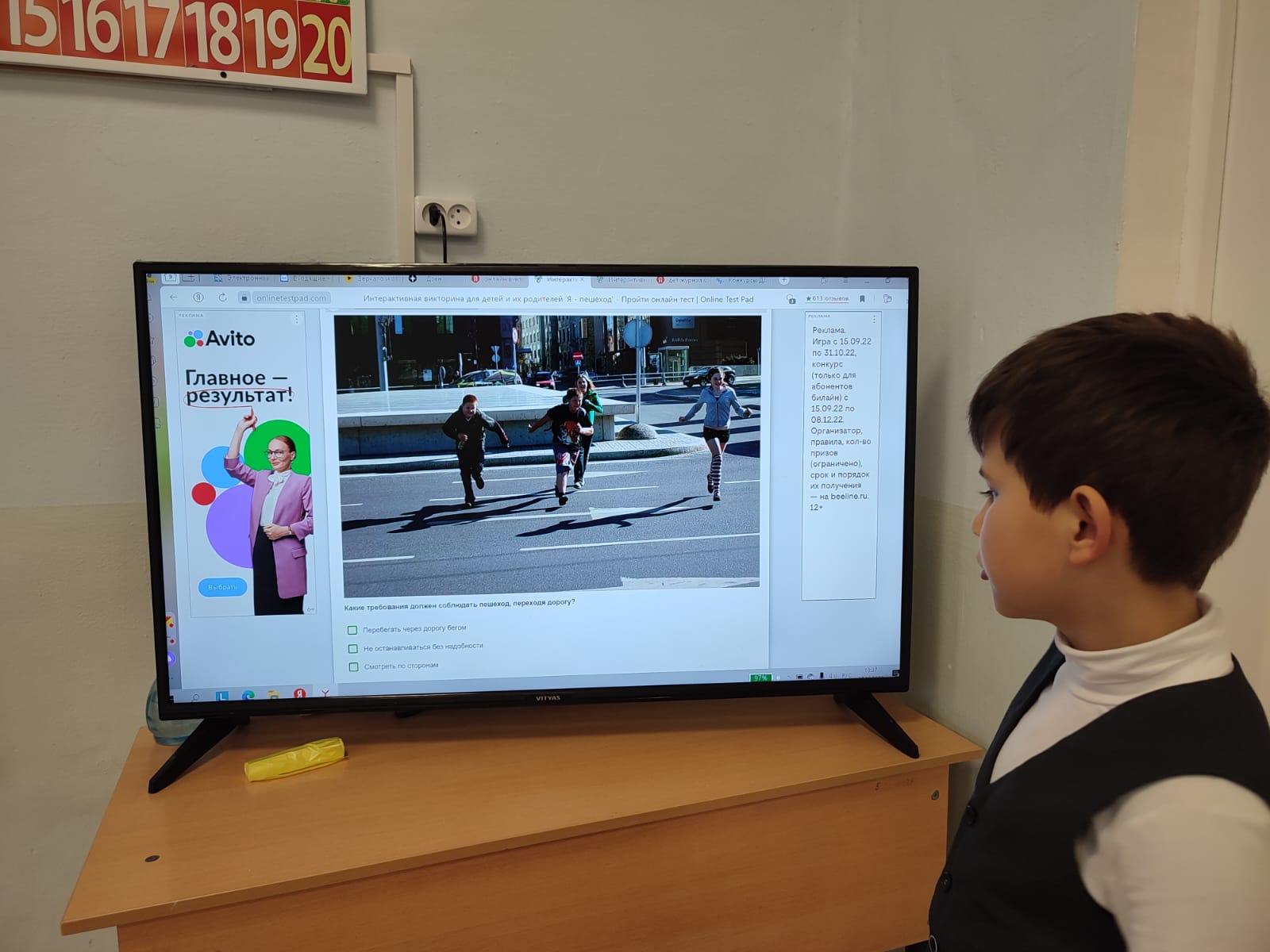 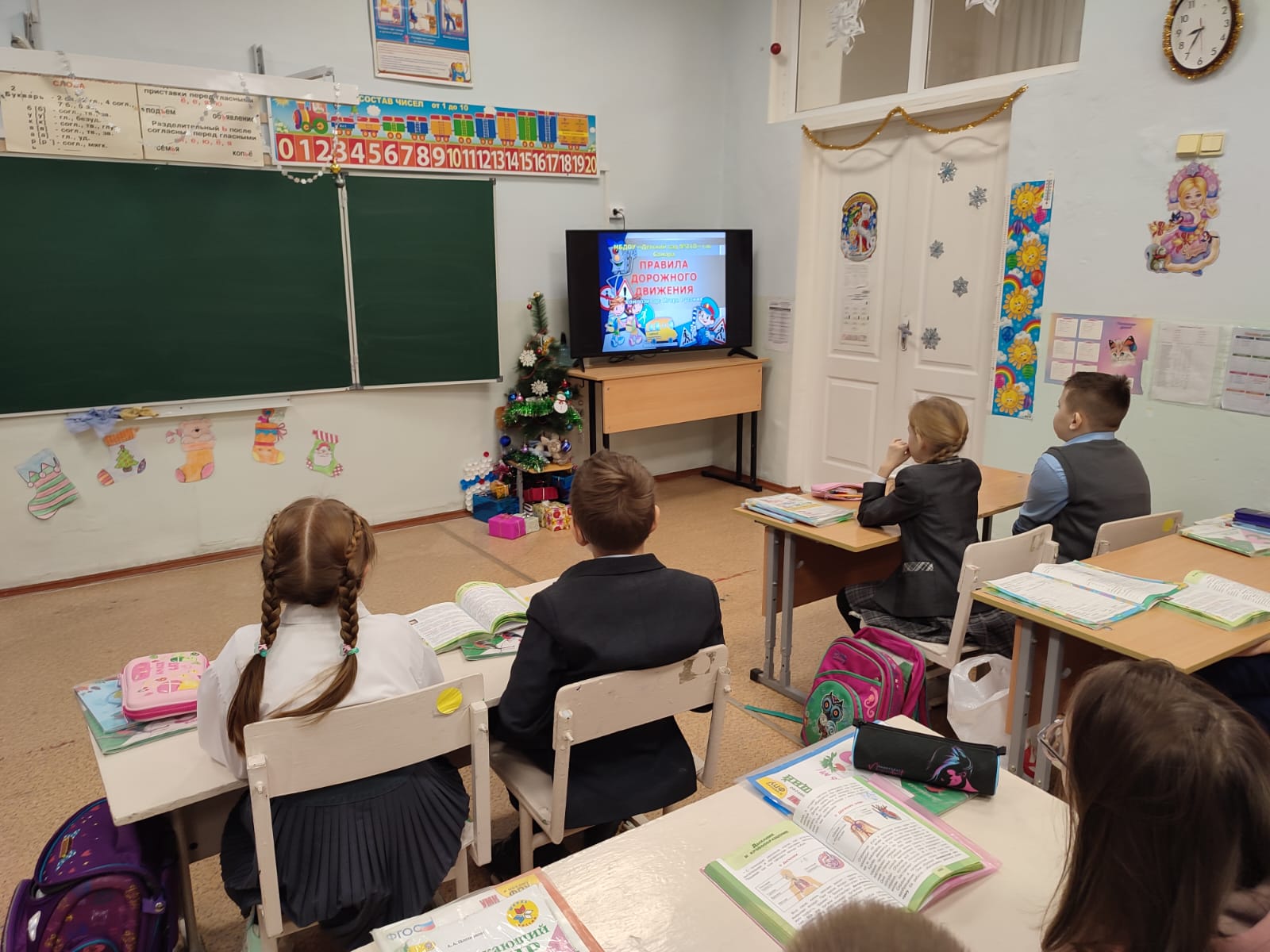 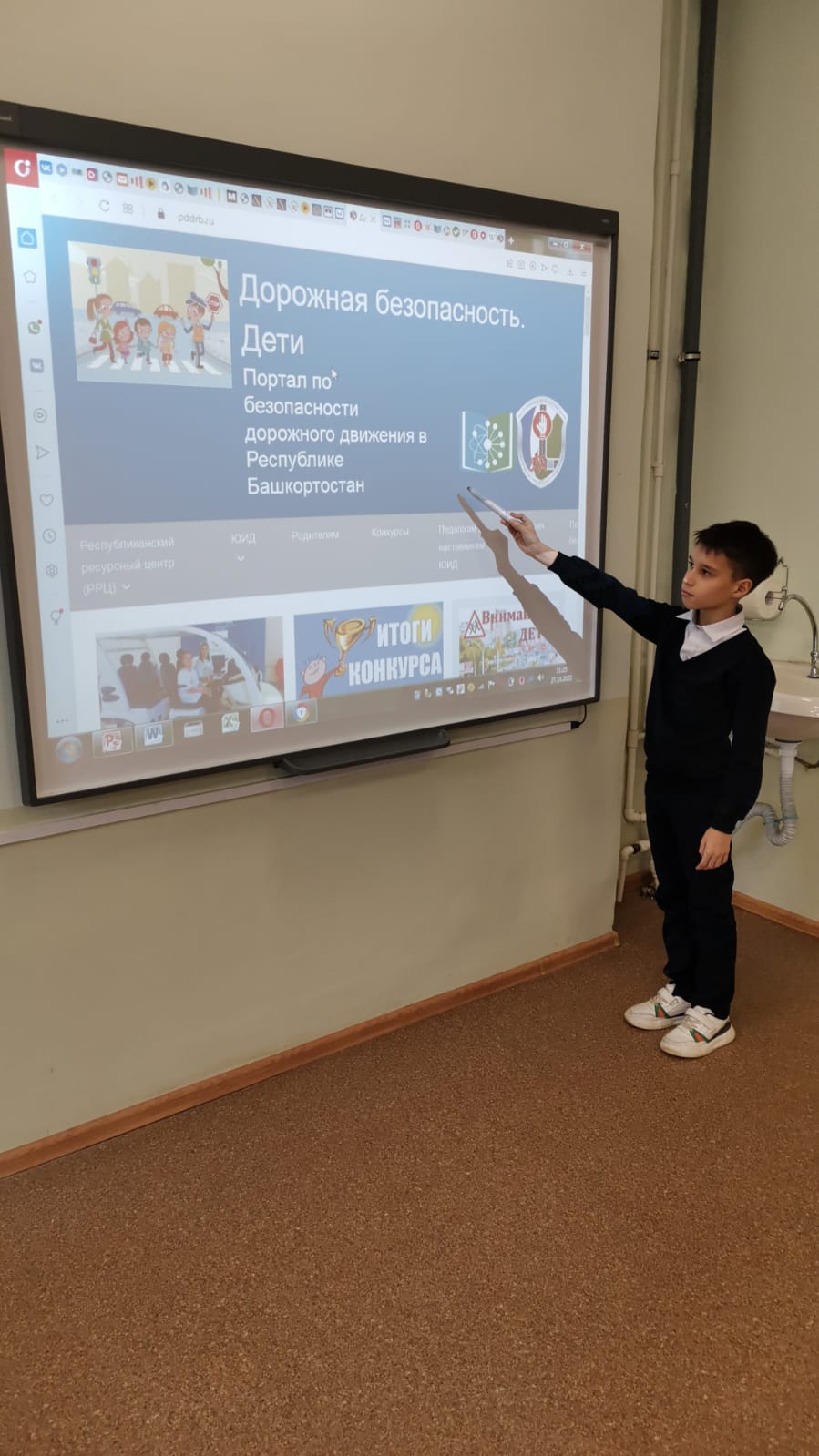 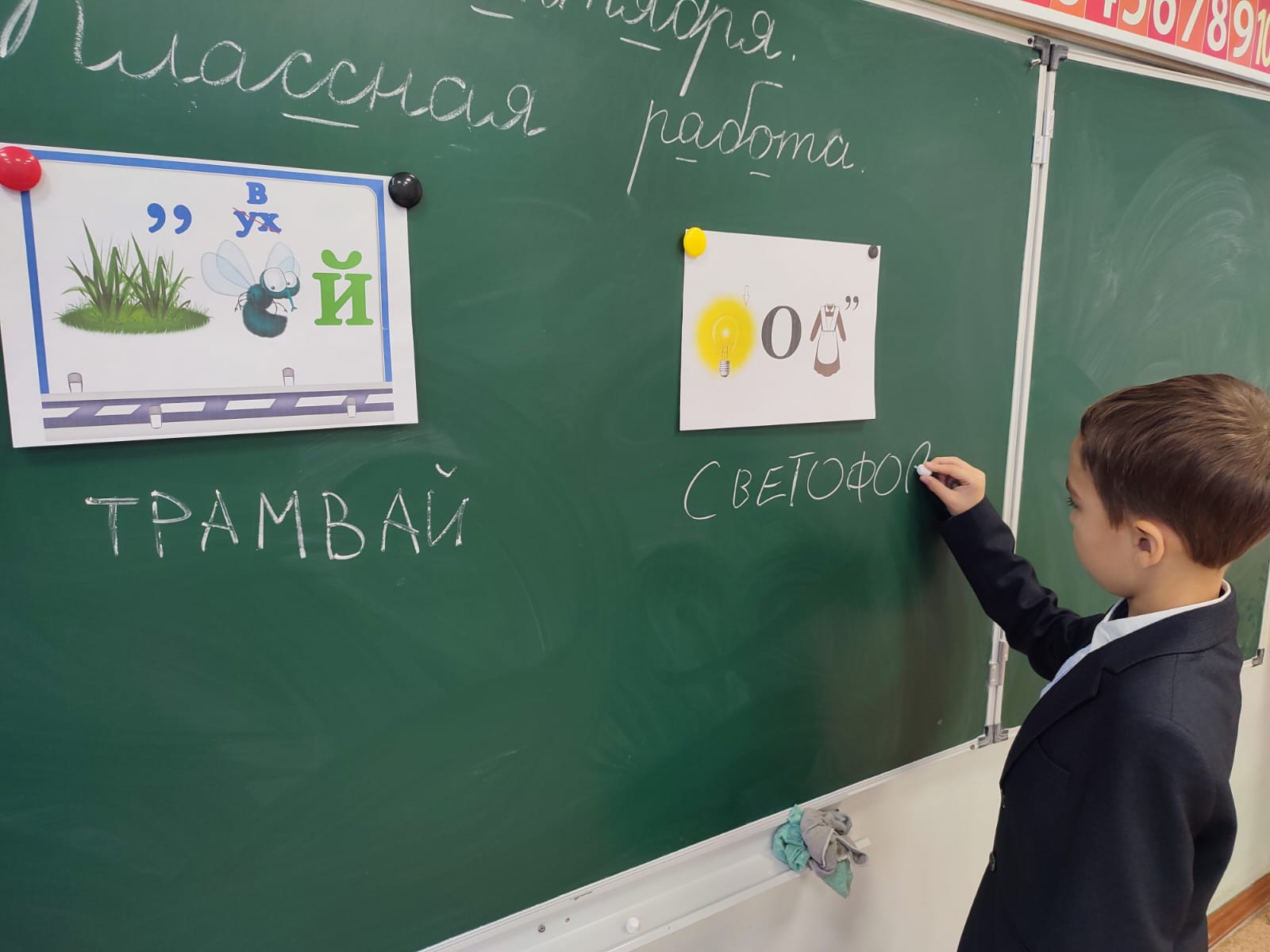 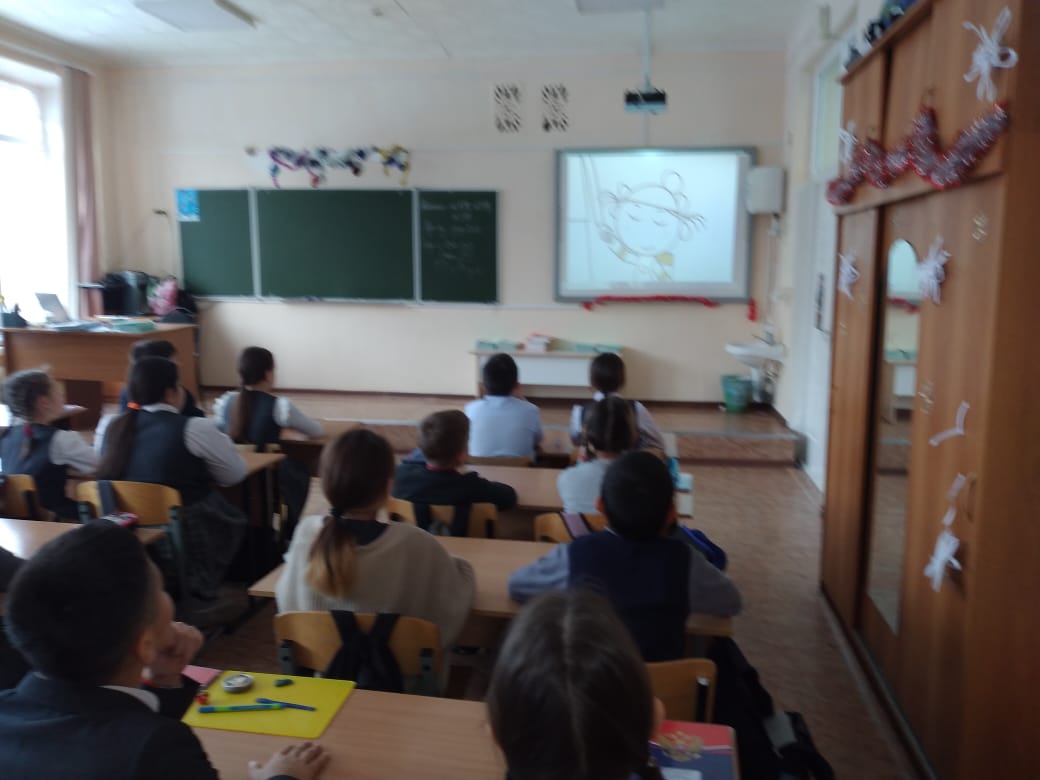 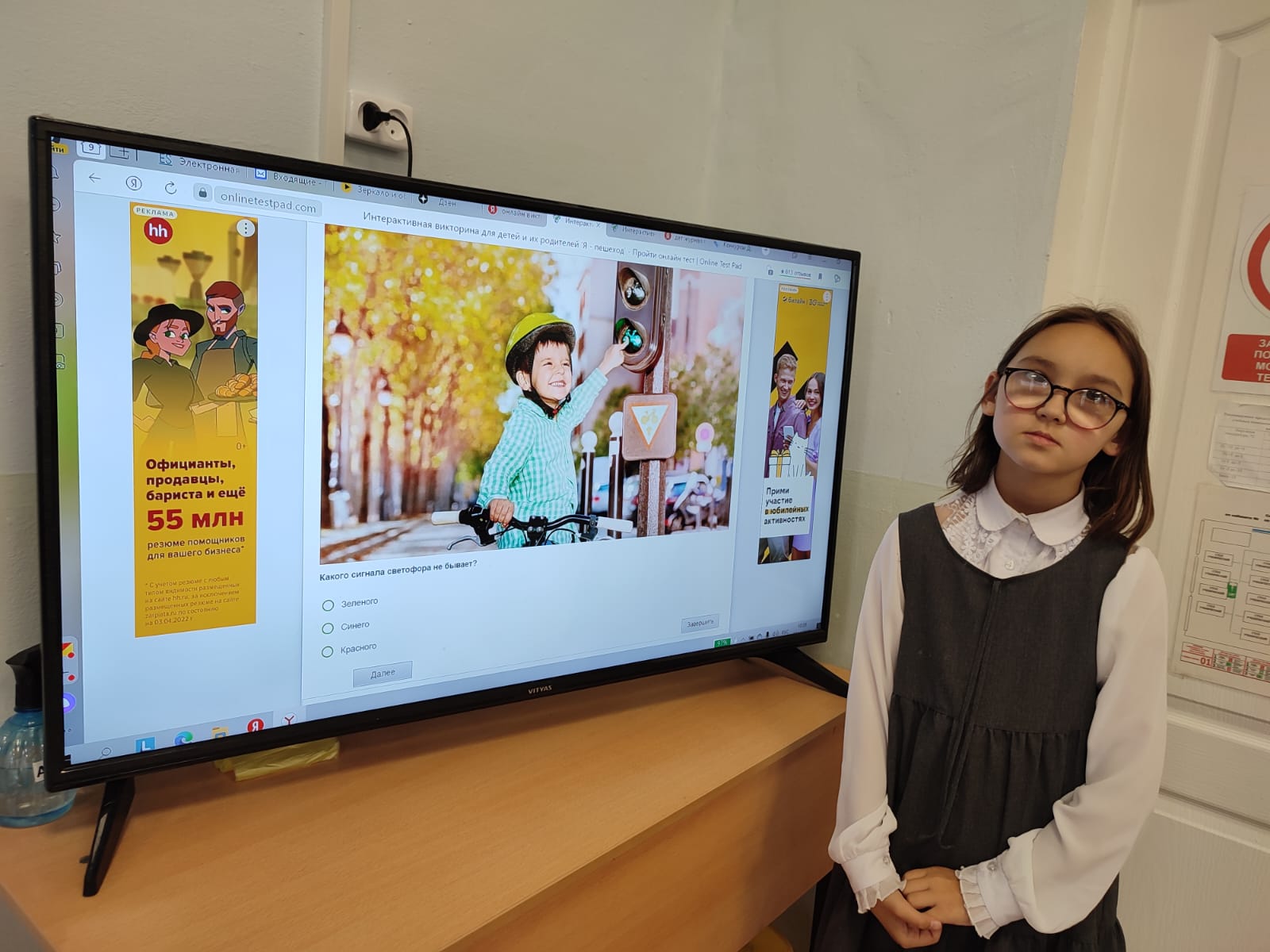 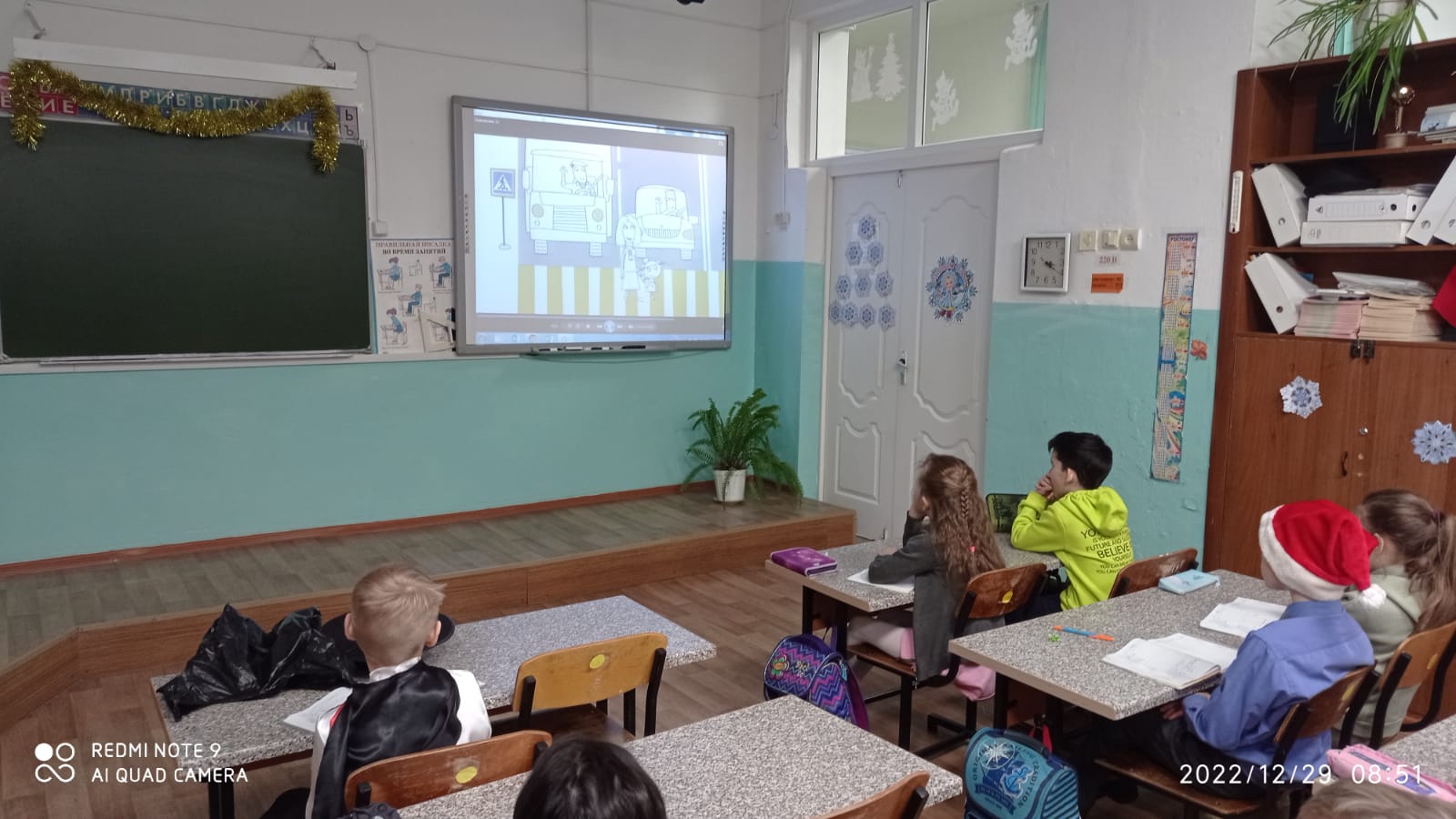 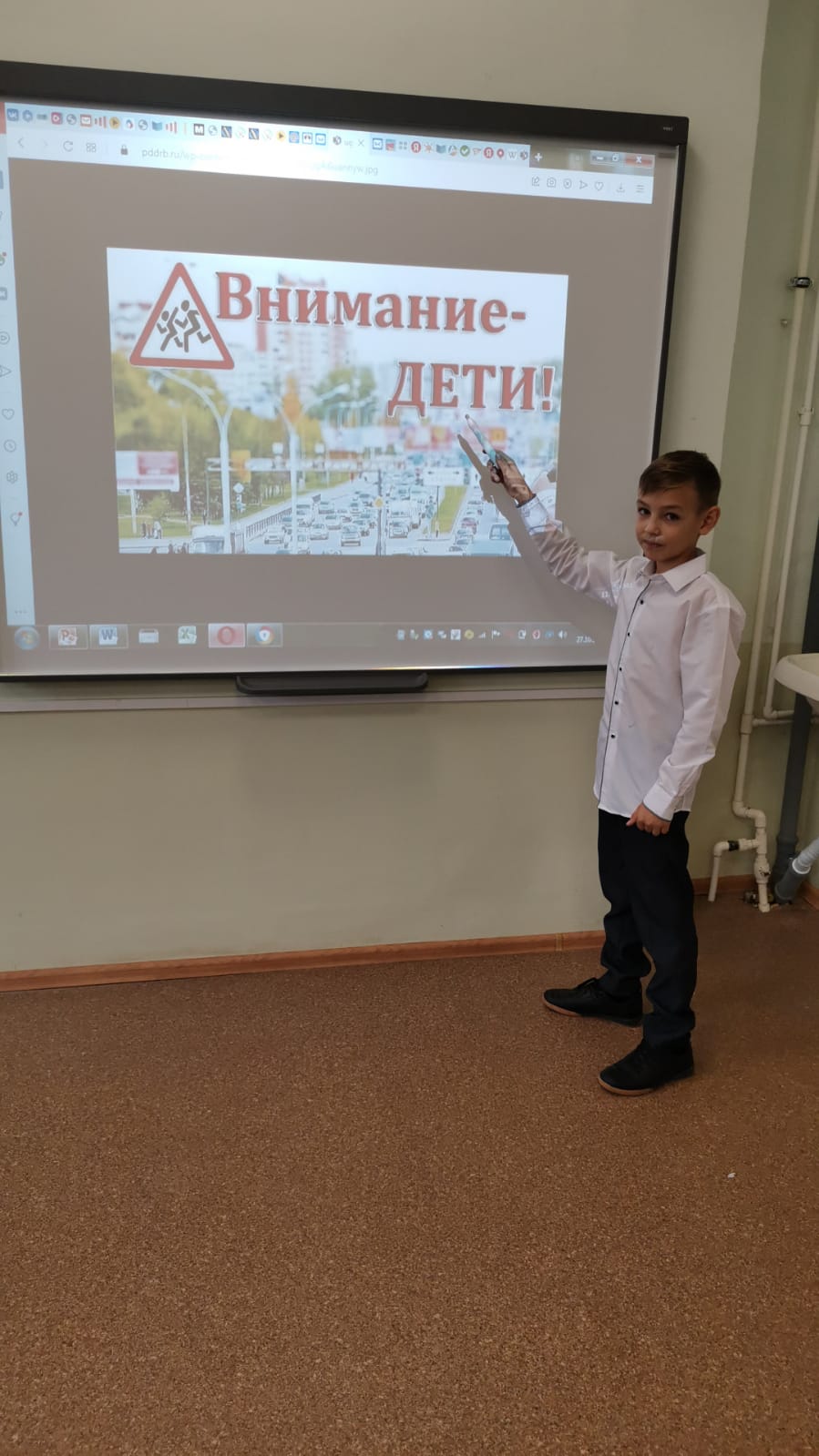 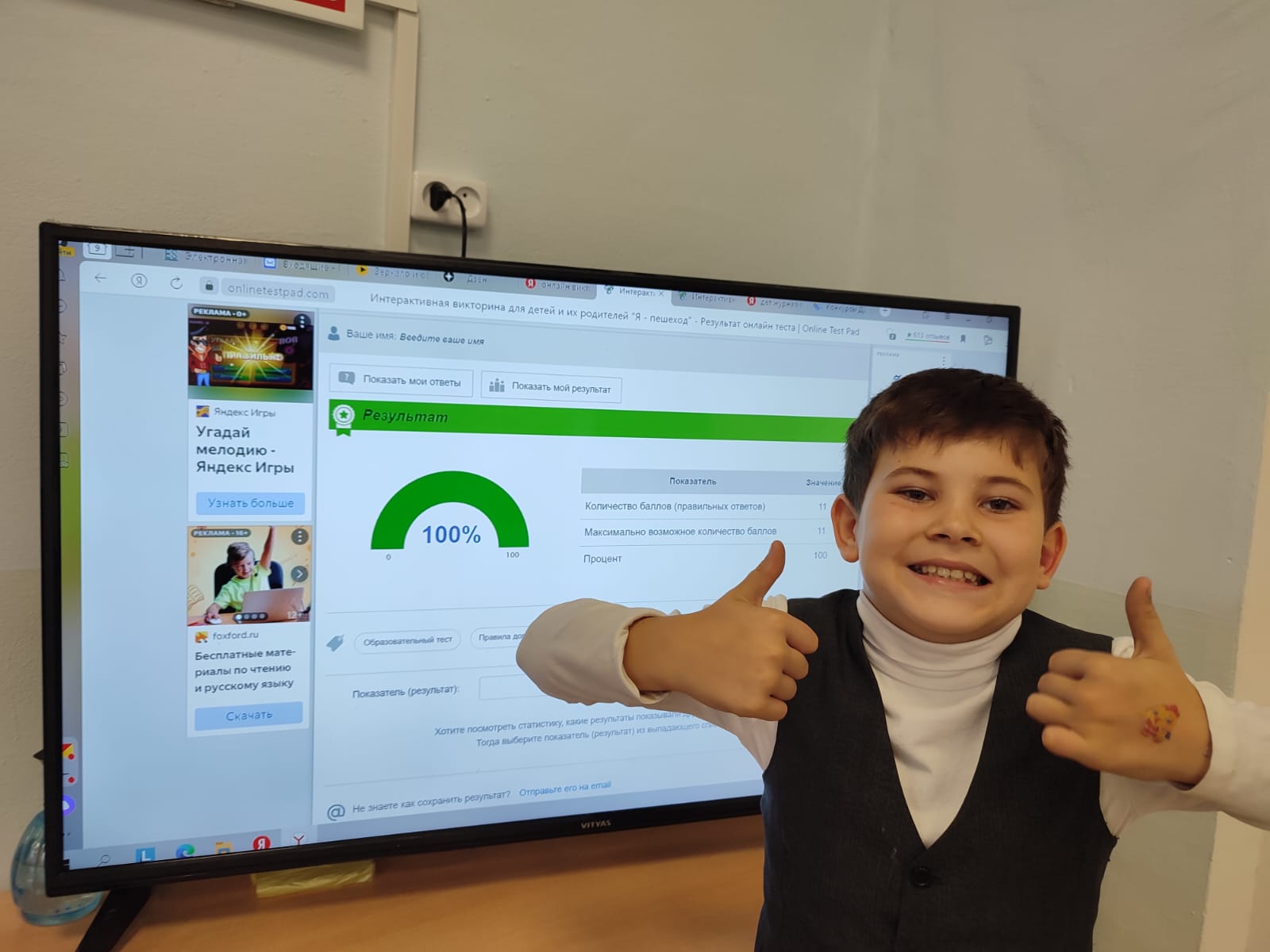 